ほたる鑑賞会ほたる鑑賞会　６月に入ると、大野市内では今でもいたる所でホタルを見ることができます。７月になると地区でゲンジホタルの乱舞が見れます。山際の木にホタルがとまり、まるでクリスマスツリーの様な「ホタルツリー」が見ることが出来ます。これ程までの量のホタルを見ることが出来る場所は珍しいです。また、キャンプ場では、点滅して光る珍しい「ヒメボタル」を見ることが出来ます。ホタル観賞会①ホタル観賞会　鑑賞会の時は、ゲンジボタル、ヘイケボタルの２種類を鑑賞できます。田んぼの畔や用水、山際に沢山のホタルを鑑賞することができます。②農産物マーケット　地元で採れた新鮮な野菜の即売会③福井の焼き鳥の名門「秋吉」の出張販売　秋吉の移動販売車が登場します。④餅つき大会　餅つき大会の後にはもちの即売を行います。⑤郷土芸能の発表地元に伝わる雨乞い踊り披露（乾側小学校）と武蔵野太鼓保存会太鼓演舞（神奈川県）※14日はショッピングモールＶＩＯ（大野市鍬掛１７－１７－１）からシャトルバスの運行あり蛍の鑑賞出来る期間はゲンジボタル…6月上旬～6月下旬頃まで　※和泉地区は７月上旬が見頃ヘイケボタル…6月中旬～7月中旬頃まで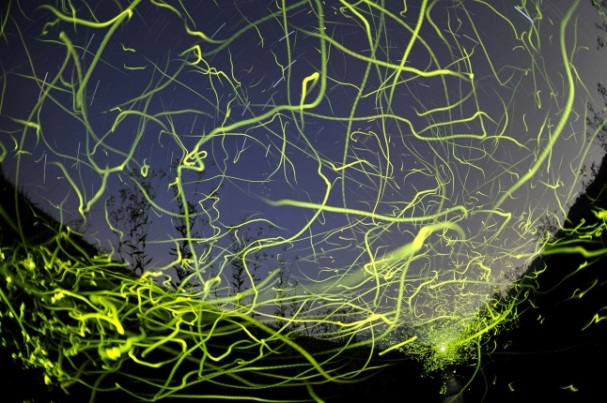 蛍の観れる（条件の良い）日はその日の天候によって飛ぶ数が違ってきます。晴れまたは、曇りで暖かい風のない日に多く飛びます。蛍の観れる時間帯は午後8時頃からよく見えます　６月に入ると、大野市内では今でもいたる所でホタルを見ることができます。７月になると地区でゲンジホタルの乱舞が見れます。山際の木にホタルがとまり、まるでクリスマスツリーの様な「ホタルツリー」が見ることが出来ます。これ程までの量のホタルを見ることが出来る場所は珍しいです。また、キャンプ場では、点滅して光る珍しい「ヒメボタル」を見ることが出来ます。ホタル観賞会①ホタル観賞会　鑑賞会の時は、ゲンジボタル、ヘイケボタルの２種類を鑑賞できます。田んぼの畔や用水、山際に沢山のホタルを鑑賞することができます。②農産物マーケット　地元で採れた新鮮な野菜の即売会③福井の焼き鳥の名門「秋吉」の出張販売　秋吉の移動販売車が登場します。④餅つき大会　餅つき大会の後にはもちの即売を行います。⑤郷土芸能の発表地元に伝わる雨乞い踊り披露（乾側小学校）と武蔵野太鼓保存会太鼓演舞（神奈川県）※14日はショッピングモールＶＩＯ（大野市鍬掛１７－１７－１）からシャトルバスの運行あり蛍の鑑賞出来る期間はゲンジボタル…6月上旬～6月下旬頃まで　※和泉地区は７月上旬が見頃ヘイケボタル…6月中旬～7月中旬頃まで蛍の観れる（条件の良い）日はその日の天候によって飛ぶ数が違ってきます。晴れまたは、曇りで暖かい風のない日に多く飛びます。蛍の観れる時間帯は午後8時頃からよく見えます開 催 場 所（ 所 在 地 ）　上丁生活改善センター　（福井県大野市上丁１９−６６）ア ク セ ス（最寄り駅名）　・福井ＩＣから車で３５分　・越前大野駅から車で１０分開 催 期 間（閉館時間等）　日時：6月14日（土）18:00-21:00　　　　6月15日（日）18:00-21:00　※鑑賞会と農産物マーケットのみ問い合わせ先（ＨＰアドレス）　主催：ほたる鑑賞会実行委員会　事務局　飯田　090-4325-0954　（http://www.youro.jp/）